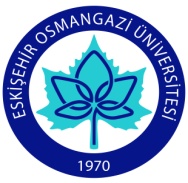 SAĞLIK BİLİMLERİ FAKÜLTESİ HEMŞİRELİK BÖLÜMÜ DERS BİLGİ FORMU
Tarih   						                                                      İmza	01.11.2017FACULTY OF HEALTH NURSING DEPARTMENT, INFORMATION FORM OF COURSEDate              									  	Signature01.11.2017	DÖNEMBAHARDERSİN ADIÖRGÜTSEL DAVRANIŞKODU 281116009KOORDİNATÖRYrd. Doç. Dr. Aysun TÜRE YILMAZDERSİ VERENLERYrd. Doç. Dr. Aysun TÜRE YILMAZYARIYILHAFTALIK DERS SAATİHAFTALIK DERS SAATİHAFTALIK DERS SAATİHAFTALIK DERS SAATİYARIYILTeorikUygulamaLaboratuarLaboratuarKredisiAKTSAKTSTÜRÜDİLİ62000222SEÇMELİTÜRKÇEDEĞERLENDİRME SİSTEMİDEĞERLENDİRME SİSTEMİDEĞERLENDİRME SİSTEMİDEĞERLENDİRME SİSTEMİDEĞERLENDİRME SİSTEMİDEĞERLENDİRME SİSTEMİDEĞERLENDİRME SİSTEMİDEĞERLENDİRME SİSTEMİDEĞERLENDİRME SİSTEMİDEĞERLENDİRME SİSTEMİYARIYIL İÇİ ÇALIŞMALARYARIYIL İÇİ ÇALIŞMALARYARIYIL İÇİ ÇALIŞMALARYARIYIL İÇİ ÇALIŞMALARFaaliyet türüFaaliyet türüFaaliyet türüSayıSayı%YARIYIL İÇİ ÇALIŞMALARYARIYIL İÇİ ÇALIŞMALARYARIYIL İÇİ ÇALIŞMALARYARIYIL İÇİ ÇALIŞMALARI. Ara SınavI. Ara SınavI. Ara Sınav11%40YARIYIL İÇİ ÇALIŞMALARYARIYIL İÇİ ÇALIŞMALARYARIYIL İÇİ ÇALIŞMALARYARIYIL İÇİ ÇALIŞMALARII. Ara SınavII. Ara SınavII. Ara SınavYARIYIL İÇİ ÇALIŞMALARYARIYIL İÇİ ÇALIŞMALARYARIYIL İÇİ ÇALIŞMALARYARIYIL İÇİ ÇALIŞMALARUygulamaUygulamaUygulamaYARIYIL İÇİ ÇALIŞMALARYARIYIL İÇİ ÇALIŞMALARYARIYIL İÇİ ÇALIŞMALARYARIYIL İÇİ ÇALIŞMALARÖdevÖdevÖdevYARIYIL İÇİ ÇALIŞMALARYARIYIL İÇİ ÇALIŞMALARYARIYIL İÇİ ÇALIŞMALARYARIYIL İÇİ ÇALIŞMALARSunum/SeminerSunum/SeminerSunum/SeminerYARIYIL İÇİ ÇALIŞMALARYARIYIL İÇİ ÇALIŞMALARYARIYIL İÇİ ÇALIŞMALARYARIYIL İÇİ ÇALIŞMALARYarıyıl Sonu SınavıYarıyıl Sonu SınavıYarıyıl Sonu Sınavı11%60YARIYIL İÇİ ÇALIŞMALARYARIYIL İÇİ ÇALIŞMALARYARIYIL İÇİ ÇALIŞMALARYARIYIL İÇİ ÇALIŞMALARTOPLAMTOPLAMTOPLAM22%100ÖNKOŞULLARÖNKOŞULLARÖNKOŞULLARÖNKOŞULLARİÇERİĞİİÇERİĞİİÇERİĞİİÇERİĞİBu ders, işletmelerin temel hedefleri olan verimlilik ve kar maksimizasyonu ilkeleri temel alınarak, işletmelerdeki çalışan davranış ve tutumlarının verimlilik, etkinlik ve performans üzerindeki etkisini ortaya koymak ve verimliliği etkileyen birey, grup ve örgüt düzeyindeki değişkenlerini analiz etmeyi sağlar.Bu ders, işletmelerin temel hedefleri olan verimlilik ve kar maksimizasyonu ilkeleri temel alınarak, işletmelerdeki çalışan davranış ve tutumlarının verimlilik, etkinlik ve performans üzerindeki etkisini ortaya koymak ve verimliliği etkileyen birey, grup ve örgüt düzeyindeki değişkenlerini analiz etmeyi sağlar.Bu ders, işletmelerin temel hedefleri olan verimlilik ve kar maksimizasyonu ilkeleri temel alınarak, işletmelerdeki çalışan davranış ve tutumlarının verimlilik, etkinlik ve performans üzerindeki etkisini ortaya koymak ve verimliliği etkileyen birey, grup ve örgüt düzeyindeki değişkenlerini analiz etmeyi sağlar.Bu ders, işletmelerin temel hedefleri olan verimlilik ve kar maksimizasyonu ilkeleri temel alınarak, işletmelerdeki çalışan davranış ve tutumlarının verimlilik, etkinlik ve performans üzerindeki etkisini ortaya koymak ve verimliliği etkileyen birey, grup ve örgüt düzeyindeki değişkenlerini analiz etmeyi sağlar.Bu ders, işletmelerin temel hedefleri olan verimlilik ve kar maksimizasyonu ilkeleri temel alınarak, işletmelerdeki çalışan davranış ve tutumlarının verimlilik, etkinlik ve performans üzerindeki etkisini ortaya koymak ve verimliliği etkileyen birey, grup ve örgüt düzeyindeki değişkenlerini analiz etmeyi sağlar.Bu ders, işletmelerin temel hedefleri olan verimlilik ve kar maksimizasyonu ilkeleri temel alınarak, işletmelerdeki çalışan davranış ve tutumlarının verimlilik, etkinlik ve performans üzerindeki etkisini ortaya koymak ve verimliliği etkileyen birey, grup ve örgüt düzeyindeki değişkenlerini analiz etmeyi sağlar.AMAÇLARIAMAÇLARIAMAÇLARIAMAÇLARIÖrgütsel ortamda insan davranışına ilişkin temel kavramları anlama, yorumlama; davranışsal ve yönetsel sorunları birey, grup ve örgüt düzeyinde analiz ederek çözümleyebilme ve öneriler geliştirebilmek.Örgütsel ortamda insan davranışına ilişkin temel kavramları anlama, yorumlama; davranışsal ve yönetsel sorunları birey, grup ve örgüt düzeyinde analiz ederek çözümleyebilme ve öneriler geliştirebilmek.Örgütsel ortamda insan davranışına ilişkin temel kavramları anlama, yorumlama; davranışsal ve yönetsel sorunları birey, grup ve örgüt düzeyinde analiz ederek çözümleyebilme ve öneriler geliştirebilmek.Örgütsel ortamda insan davranışına ilişkin temel kavramları anlama, yorumlama; davranışsal ve yönetsel sorunları birey, grup ve örgüt düzeyinde analiz ederek çözümleyebilme ve öneriler geliştirebilmek.Örgütsel ortamda insan davranışına ilişkin temel kavramları anlama, yorumlama; davranışsal ve yönetsel sorunları birey, grup ve örgüt düzeyinde analiz ederek çözümleyebilme ve öneriler geliştirebilmek.Örgütsel ortamda insan davranışına ilişkin temel kavramları anlama, yorumlama; davranışsal ve yönetsel sorunları birey, grup ve örgüt düzeyinde analiz ederek çözümleyebilme ve öneriler geliştirebilmek.ÖĞRENİM ÇIKTILARIÖĞRENİM ÇIKTILARIÖĞRENİM ÇIKTILARIÖĞRENİM ÇIKTILARIÖrgütsel davranışın konu ve sorunlarında çok kültürlülüğü anlamak ve bunun doğurduğu sorunları çözmek, sağladığı fırsat ve imkanları değerlendirerek örgütleri büyütmek ve geliştirmek.Örgütsel davranışın konu ve sorunlarında çok kültürlülüğü anlamak ve bunun doğurduğu sorunları çözmek, sağladığı fırsat ve imkanları değerlendirerek örgütleri büyütmek ve geliştirmek.Örgütsel davranışın konu ve sorunlarında çok kültürlülüğü anlamak ve bunun doğurduğu sorunları çözmek, sağladığı fırsat ve imkanları değerlendirerek örgütleri büyütmek ve geliştirmek.Örgütsel davranışın konu ve sorunlarında çok kültürlülüğü anlamak ve bunun doğurduğu sorunları çözmek, sağladığı fırsat ve imkanları değerlendirerek örgütleri büyütmek ve geliştirmek.Örgütsel davranışın konu ve sorunlarında çok kültürlülüğü anlamak ve bunun doğurduğu sorunları çözmek, sağladığı fırsat ve imkanları değerlendirerek örgütleri büyütmek ve geliştirmek.Örgütsel davranışın konu ve sorunlarında çok kültürlülüğü anlamak ve bunun doğurduğu sorunları çözmek, sağladığı fırsat ve imkanları değerlendirerek örgütleri büyütmek ve geliştirmek.KAYNAKLARKAYNAKLARKAYNAKLARKAYNAKLAREren E, (2015). Örgütsel Davranış ve Yönetim Psikolojisi Beta yayınlarıRobbins, S.P.& Judge, T.A. (2012). Örgütsel Davranış, Nobel Yayınları.Özkalp,E, Kırel Ç. ( 2005). Örgütsel Davranış, Eskişehir: Anadolu Üniversitesi Yayınları. 3. Erdoğan, İ. Örgütsel Davranış, İstanbul: İÜ İşletme Fakültesi.Koçel T. (2014). İşletme Yöneticiliği, Beta yayınları, 2011.Eren E, (2015). Örgütsel Davranış ve Yönetim Psikolojisi Beta yayınlarıRobbins, S.P.& Judge, T.A. (2012). Örgütsel Davranış, Nobel Yayınları.Özkalp,E, Kırel Ç. ( 2005). Örgütsel Davranış, Eskişehir: Anadolu Üniversitesi Yayınları. 3. Erdoğan, İ. Örgütsel Davranış, İstanbul: İÜ İşletme Fakültesi.Koçel T. (2014). İşletme Yöneticiliği, Beta yayınları, 2011.Eren E, (2015). Örgütsel Davranış ve Yönetim Psikolojisi Beta yayınlarıRobbins, S.P.& Judge, T.A. (2012). Örgütsel Davranış, Nobel Yayınları.Özkalp,E, Kırel Ç. ( 2005). Örgütsel Davranış, Eskişehir: Anadolu Üniversitesi Yayınları. 3. Erdoğan, İ. Örgütsel Davranış, İstanbul: İÜ İşletme Fakültesi.Koçel T. (2014). İşletme Yöneticiliği, Beta yayınları, 2011.Eren E, (2015). Örgütsel Davranış ve Yönetim Psikolojisi Beta yayınlarıRobbins, S.P.& Judge, T.A. (2012). Örgütsel Davranış, Nobel Yayınları.Özkalp,E, Kırel Ç. ( 2005). Örgütsel Davranış, Eskişehir: Anadolu Üniversitesi Yayınları. 3. Erdoğan, İ. Örgütsel Davranış, İstanbul: İÜ İşletme Fakültesi.Koçel T. (2014). İşletme Yöneticiliği, Beta yayınları, 2011.Eren E, (2015). Örgütsel Davranış ve Yönetim Psikolojisi Beta yayınlarıRobbins, S.P.& Judge, T.A. (2012). Örgütsel Davranış, Nobel Yayınları.Özkalp,E, Kırel Ç. ( 2005). Örgütsel Davranış, Eskişehir: Anadolu Üniversitesi Yayınları. 3. Erdoğan, İ. Örgütsel Davranış, İstanbul: İÜ İşletme Fakültesi.Koçel T. (2014). İşletme Yöneticiliği, Beta yayınları, 2011.Eren E, (2015). Örgütsel Davranış ve Yönetim Psikolojisi Beta yayınlarıRobbins, S.P.& Judge, T.A. (2012). Örgütsel Davranış, Nobel Yayınları.Özkalp,E, Kırel Ç. ( 2005). Örgütsel Davranış, Eskişehir: Anadolu Üniversitesi Yayınları. 3. Erdoğan, İ. Örgütsel Davranış, İstanbul: İÜ İşletme Fakültesi.Koçel T. (2014). İşletme Yöneticiliği, Beta yayınları, 2011.ÖĞRETİM YÖNTEMLERİÖĞRETİM YÖNTEMLERİÖĞRETİM YÖNTEMLERİÖĞRETİM YÖNTEMLERİDüz anlatım, soru-cevap, görsel işitsel araçlar, grup çalışmasıDüz anlatım, soru-cevap, görsel işitsel araçlar, grup çalışmasıDüz anlatım, soru-cevap, görsel işitsel araçlar, grup çalışmasıDüz anlatım, soru-cevap, görsel işitsel araçlar, grup çalışmasıDüz anlatım, soru-cevap, görsel işitsel araçlar, grup çalışmasıDüz anlatım, soru-cevap, görsel işitsel araçlar, grup çalışmasıDERS AKIŞIDERS AKIŞIHAFTAKONULAR1Örgütsel Davranış2Örgütsel Davranış Ve Çağdaş Yaklaşımlar3Örgüt Kültürü4Örgütlerde İşe Devamsızlık Sorunu ve Personel Devri5Örgütlerde Moral6Örgütsel Stres ve Baş Edebilme7Örgütsel Öğrenme8Örgütlerde Takım Yönetimi9Örgütlerde Motivasyon10Örgütlerde Çatışma ve Çatışmanın Çözümlenmesi11Örgütsel Bağlılık ve İş Tatmini12Örgütlerde Güç 13Örgüt Geliştirme ve Örgüt Geliştirme TeknikleriNOPROGRAM ÇIKTILARINA KATKISI3211Hemşirelik Eğitiminde Temel Kavramları Tanıma Becerisix2Temel Kavramları Merkeze Alarak Etik Problemlere Yaklaşma Becerisix3Hemşirelik ve Sağlık Bilimlerine İlişkin Bilgi sahibi olma ve Edindiği Bilgileri uygulama Becerisix4Disiplinler-arası Takım Çalışması Yapabilme Becerisix5Hemşirelik Eğitiminde, Tıbbi Problemleri Tanıma, Formülize Etme ve Çözme Becerisi x6Etkin Yazılı ve Sözlü İletişim/Sunum Becerisix7Mesleki ve Etik Sorumluluğu Anlama ve Uygulama Becerisix8Yaşam Boyu Öğrenimin Önemini Kavrama ve Uygulama Becerisix1:Hiç Katkısı Yok. 2:Kısmen Katkısı Var. 3:Tam Katkısı Var.1:Hiç Katkısı Yok. 2:Kısmen Katkısı Var. 3:Tam Katkısı Var.1:Hiç Katkısı Yok. 2:Kısmen Katkısı Var. 3:Tam Katkısı Var.1:Hiç Katkısı Yok. 2:Kısmen Katkısı Var. 3:Tam Katkısı Var.1:Hiç Katkısı Yok. 2:Kısmen Katkısı Var. 3:Tam Katkısı Var.TERMSPRINGCOURSE TITLEORGANİZATİONAL BEHAVİORCODE 281116009COORDINATORYrd. Doç. Dr. Aysun TÜRE YILMAZINSTRUCTORSYrd. Doç. Dr. Aysun TÜRE YILMAZSEMESTERHOURS PER WEEKHOURS PER WEEKHOURS PER WEEKHOURS PER WEEKSEMESTERTheoryPracticeLaboratoryLaboratoryCreditECTSTYPETYPELANGUAGE6200022ELECTİVEELECTİVETURKİSHASSESMENT SYSTEMASSESMENT SYSTEMASSESMENT SYSTEMASSESMENT SYSTEMASSESMENT SYSTEMASSESMENT SYSTEMASSESMENT SYSTEMASSESMENT SYSTEMASSESMENT SYSTEMASSESMENT SYSTEMIN-TERM STUDIESIN-TERM STUDIESIN-TERM STUDIESIN-TERM STUDIESFaaliyet türüFaaliyet türüFaaliyet türüFaaliyet türüQuantityPercentageIN-TERM STUDIESIN-TERM STUDIESIN-TERM STUDIESIN-TERM STUDIESFirst Mid TermFirst Mid TermFirst Mid TermFirst Mid Term1%40IN-TERM STUDIESIN-TERM STUDIESIN-TERM STUDIESIN-TERM STUDIESSecond Mid TermSecond Mid TermSecond Mid TermSecond Mid TermIN-TERM STUDIESIN-TERM STUDIESIN-TERM STUDIESIN-TERM STUDIESPracticePracticePracticePracticeIN-TERM STUDIESIN-TERM STUDIESIN-TERM STUDIESIN-TERM STUDIESHomeworkHomeworkHomeworkHomeworkIN-TERM STUDIESIN-TERM STUDIESIN-TERM STUDIESIN-TERM STUDIESPresentation/Preparing SeminerPresentation/Preparing SeminerPresentation/Preparing SeminerPresentation/Preparing SeminerIN-TERM STUDIESIN-TERM STUDIESIN-TERM STUDIESIN-TERM STUDIESFinal ExaminationFinal ExaminationFinal ExaminationFinal Examination1%60IN-TERM STUDIESIN-TERM STUDIESIN-TERM STUDIESIN-TERM STUDIESTOPLAMTOPLAMTOPLAMTOPLAM2%100PREREQUISITESPREREQUISITESPREREQUISITESPREREQUISITESTo provide the basic skills and abilities to analyze human behavior and their implications to the organizational level behavior. Analyzing the reasons and consequences of employee behavior within organizations in individual, group and organizational level and how to manage those behaviors to increase organizational productivity, effectiveness and efficiency.To provide the basic skills and abilities to analyze human behavior and their implications to the organizational level behavior. Analyzing the reasons and consequences of employee behavior within organizations in individual, group and organizational level and how to manage those behaviors to increase organizational productivity, effectiveness and efficiency.To provide the basic skills and abilities to analyze human behavior and their implications to the organizational level behavior. Analyzing the reasons and consequences of employee behavior within organizations in individual, group and organizational level and how to manage those behaviors to increase organizational productivity, effectiveness and efficiency.To provide the basic skills and abilities to analyze human behavior and their implications to the organizational level behavior. Analyzing the reasons and consequences of employee behavior within organizations in individual, group and organizational level and how to manage those behaviors to increase organizational productivity, effectiveness and efficiency.To provide the basic skills and abilities to analyze human behavior and their implications to the organizational level behavior. Analyzing the reasons and consequences of employee behavior within organizations in individual, group and organizational level and how to manage those behaviors to increase organizational productivity, effectiveness and efficiency.To provide the basic skills and abilities to analyze human behavior and their implications to the organizational level behavior. Analyzing the reasons and consequences of employee behavior within organizations in individual, group and organizational level and how to manage those behaviors to increase organizational productivity, effectiveness and efficiency.CONTENTSCONTENTSCONTENTSCONTENTSOrganizational behavior, all individuals who worked in an organization, the group that manages and managers of these behaviors and psycho-social structure and behavior is to examine the impact on the behavior of the organization.Organizational behavior, all individuals who worked in an organization, the group that manages and managers of these behaviors and psycho-social structure and behavior is to examine the impact on the behavior of the organization.Organizational behavior, all individuals who worked in an organization, the group that manages and managers of these behaviors and psycho-social structure and behavior is to examine the impact on the behavior of the organization.Organizational behavior, all individuals who worked in an organization, the group that manages and managers of these behaviors and psycho-social structure and behavior is to examine the impact on the behavior of the organization.Organizational behavior, all individuals who worked in an organization, the group that manages and managers of these behaviors and psycho-social structure and behavior is to examine the impact on the behavior of the organization.Organizational behavior, all individuals who worked in an organization, the group that manages and managers of these behaviors and psycho-social structure and behavior is to examine the impact on the behavior of the organization.GOALSGOALSGOALSGOALSTo understand and interpret the basic concepts of human behavior in organizations, to analyze and develop recommendation about behavioral and managerial problems by analyzing the issue both individual, group and organizational levelTo understand and interpret the basic concepts of human behavior in organizations, to analyze and develop recommendation about behavioral and managerial problems by analyzing the issue both individual, group and organizational levelTo understand and interpret the basic concepts of human behavior in organizations, to analyze and develop recommendation about behavioral and managerial problems by analyzing the issue both individual, group and organizational levelTo understand and interpret the basic concepts of human behavior in organizations, to analyze and develop recommendation about behavioral and managerial problems by analyzing the issue both individual, group and organizational levelTo understand and interpret the basic concepts of human behavior in organizations, to analyze and develop recommendation about behavioral and managerial problems by analyzing the issue both individual, group and organizational levelTo understand and interpret the basic concepts of human behavior in organizations, to analyze and develop recommendation about behavioral and managerial problems by analyzing the issue both individual, group and organizational level LEARNİNG OUTCOMES LEARNİNG OUTCOMES LEARNİNG OUTCOMES LEARNİNG OUTCOMESTo understand the issues and problems of multiculturalism in organizational behavior and resolve the problems it caused, and provide the opportunity for organizations to evaluate opportunities to grow and develop.To understand the issues and problems of multiculturalism in organizational behavior and resolve the problems it caused, and provide the opportunity for organizations to evaluate opportunities to grow and develop.To understand the issues and problems of multiculturalism in organizational behavior and resolve the problems it caused, and provide the opportunity for organizations to evaluate opportunities to grow and develop.To understand the issues and problems of multiculturalism in organizational behavior and resolve the problems it caused, and provide the opportunity for organizations to evaluate opportunities to grow and develop.To understand the issues and problems of multiculturalism in organizational behavior and resolve the problems it caused, and provide the opportunity for organizations to evaluate opportunities to grow and develop.To understand the issues and problems of multiculturalism in organizational behavior and resolve the problems it caused, and provide the opportunity for organizations to evaluate opportunities to grow and develop.SOURCESSOURCESSOURCESSOURCESEren E, (2015). Örgütsel Davranış ve Yönetim Psikolojisi Beta yayınlarıRobbins, S.P.& Judge, T.A. (2012). Örgütsel Davranış, Nobel Yayınları.Özkalp,E, Kırel Ç. ( 2005). Örgütsel Davranış, Eskişehir: Anadolu Üniversitesi Yayınları. 3. Erdoğan, İ. Örgütsel Davranış, İstanbul: İÜ İşletme Fakültesi.Koçel T. (2014). İşletme Yöneticiliği, Beta yayınları, 2011.Eren E, (2015). Örgütsel Davranış ve Yönetim Psikolojisi Beta yayınlarıRobbins, S.P.& Judge, T.A. (2012). Örgütsel Davranış, Nobel Yayınları.Özkalp,E, Kırel Ç. ( 2005). Örgütsel Davranış, Eskişehir: Anadolu Üniversitesi Yayınları. 3. Erdoğan, İ. Örgütsel Davranış, İstanbul: İÜ İşletme Fakültesi.Koçel T. (2014). İşletme Yöneticiliği, Beta yayınları, 2011.Eren E, (2015). Örgütsel Davranış ve Yönetim Psikolojisi Beta yayınlarıRobbins, S.P.& Judge, T.A. (2012). Örgütsel Davranış, Nobel Yayınları.Özkalp,E, Kırel Ç. ( 2005). Örgütsel Davranış, Eskişehir: Anadolu Üniversitesi Yayınları. 3. Erdoğan, İ. Örgütsel Davranış, İstanbul: İÜ İşletme Fakültesi.Koçel T. (2014). İşletme Yöneticiliği, Beta yayınları, 2011.Eren E, (2015). Örgütsel Davranış ve Yönetim Psikolojisi Beta yayınlarıRobbins, S.P.& Judge, T.A. (2012). Örgütsel Davranış, Nobel Yayınları.Özkalp,E, Kırel Ç. ( 2005). Örgütsel Davranış, Eskişehir: Anadolu Üniversitesi Yayınları. 3. Erdoğan, İ. Örgütsel Davranış, İstanbul: İÜ İşletme Fakültesi.Koçel T. (2014). İşletme Yöneticiliği, Beta yayınları, 2011.Eren E, (2015). Örgütsel Davranış ve Yönetim Psikolojisi Beta yayınlarıRobbins, S.P.& Judge, T.A. (2012). Örgütsel Davranış, Nobel Yayınları.Özkalp,E, Kırel Ç. ( 2005). Örgütsel Davranış, Eskişehir: Anadolu Üniversitesi Yayınları. 3. Erdoğan, İ. Örgütsel Davranış, İstanbul: İÜ İşletme Fakültesi.Koçel T. (2014). İşletme Yöneticiliği, Beta yayınları, 2011.Eren E, (2015). Örgütsel Davranış ve Yönetim Psikolojisi Beta yayınlarıRobbins, S.P.& Judge, T.A. (2012). Örgütsel Davranış, Nobel Yayınları.Özkalp,E, Kırel Ç. ( 2005). Örgütsel Davranış, Eskişehir: Anadolu Üniversitesi Yayınları. 3. Erdoğan, İ. Örgütsel Davranış, İstanbul: İÜ İşletme Fakültesi.Koçel T. (2014). İşletme Yöneticiliği, Beta yayınları, 2011.TEACHING METHODSTEACHING METHODSTEACHING METHODSTEACHING METHODSLecture, question-answer, audiovisual tools, group workLecture, question-answer, audiovisual tools, group workLecture, question-answer, audiovisual tools, group workLecture, question-answer, audiovisual tools, group workLecture, question-answer, audiovisual tools, group workLecture, question-answer, audiovisual tools, group workCOURSE CONTENTCOURSE CONTENTWEEKTOPICS1Organizational Behavior2Organizational Behavior and Modern Approaches3Organizational Culture4Work Absenteeism problem and Personnel Transfer in Organizations5Morale in the Organization6Organizational Stress and Cope7Organizational Learning8Team Management in Organizations9Motivation in Organizations10Conflict and Conflict in Organizations11Organizational Commitment and Job Satisfaction12Power in Organizations13Organizational Development and Organizational Development TechniquesNUMBERPROGRAM OUTCOMES3211Get a recognition of basis principles in Nursing institutions education 2Get an ability to solve ethical problems with basic principles3Nursing institutions education Gather as well as apply knowledge of health sciences4Function on multi-disciplinary teams5Identify, formulate, and solve medical and Nursing institutions education problems6Use effective written and oral communication/presentation skills7Get an understanding of professional and ethical responsibility8Get a recognition of the need for, and an ability to engage in lifelong learning1:No contribution Yok. 2:Partially contribution. 3: Yes contribution1:No contribution Yok. 2:Partially contribution. 3: Yes contribution1:No contribution Yok. 2:Partially contribution. 3: Yes contribution1:No contribution Yok. 2:Partially contribution. 3: Yes contribution1:No contribution Yok. 2:Partially contribution. 3: Yes contribution